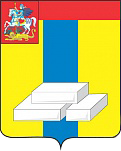 ОБЩЕСТВЕННАЯ ПАЛАТА ГОРОДСКОГО ОКРУГА ДОМОДЕДОВОМОСКОВСКОЙ ОБЛАСТИКомиссия по архитектурному облику городов и сел (деревень), благоустройству территорий, экологии и природопользованию (сохранению лесов).ПРОТОКОЛ №Штаб по строительствуг. Домодедово								19 сентября 2018г19 сентября в администрации г.о. Домодедово состоялся штаб по строительству.Вел штаб Председатель совета депутатов городского округа Домодедово Леонид Павлович Ковалевский.Заместитель генерального директора ООО " ЛИДЕР ГРУПП" Иван Мотохов доложил о позитивных сдвигах на 2 и 3 корпусах.2 корпус:Идёт благоустройство придомовой территории, Управляющая компания ведёт предварительный осмотр дома.3 корпус:Окна на объекте, на днях начинается монтаж.Представитель инициативной группы просил восстановить веб камеры на доме, Леонид Павлович сделал замечание застройщику, камеры должны быть на всех объектах.Общественная палата городского округа, поставила в план на октябрь, провести общественный контроль данных объектов.Председатель комиссии 						 Э.А. Абдурахманов